МОБУ «Стогинская СШ»Исследовательский проект по физикена тему:«Стогинское – экологически чистое село?»Работу выполнила учащаяся 11 классаМОБУ «Стогинской СШ» Пойгина МарияРуководитель: Агеева Татьяна Александровна –учитель физики  МОБУ «Стогинская СШ»2019 годОглавление1.Введение…………………………………………………………….3-41.1 Актуальность темы…………………………………..….…………..31.2 Предмет исследования………………………….…….…….………31.3 Цели и задачи исследования……………………………………..…32. Теоретическая часть……………………………………..……….5-72.1 Экология……………………………………………………..….…...52.2 Радиоактивность ……………………………………………….…...52.3 Источники естественной радиоактивности ………………..…...5-62.4 Индикатор радиоактивности СОЭКС – 01М…………...…..…...6-72.5 Оценка качества пресной воды…………………………..………...73. Практическая часть…………………………………..……........8-133.1 Места исследования с. Стогинское..…………………….……........83.2 Исследования воды, уровня радиоактивности………………....….83.3 Экспериментальные исследования качества пресной воды по     цвету и  запаху…………….……………………..…….……..….….…..83.4 Результаты исследования уровня радиоактивности, качества пресной воды………………………………….…………….….….....9-123.5 Вывод…………………………………………………….…….……134. Заключение…………………..…………………………………..….145. Список используемых ресурсов……………………….………....15«Человек родился быть господином, повелителем, царем природы, но мудрость, с которой он должен править, не дана ему от рождения: она приобретается учением»Н. И. ЛобачевскийВведение«Природа не храм, а мастерская», - утверждал герой знаменитого романа И.С. Тургенева «Отцы и дети». Именно так долгое время мы относились к окружающей среде, забывая, что нельзя существовать без чистой воды и чистого воздуха. Свыше половины жителей страны испытывают опасное воздействие вредных веществ в атмосферном воздухе. За год в результате естественного радиационного распада, происходящего в земной коре, в окружающую среду попадает столько же радионуклидов, сколько при взрыве атомной бомбы, по мощности равной той, что уничтожила Хиросиму. Почти каждый второй житель России использует питьевую воду, не соответствующую гигиеническим качествам. А качество воды – один из важнейших показателей качества окружающей среды, влияющей на здоровье человека и на развитие флоры и фауны водоёма. А знаю ли я эту информацию? Как обстоят дела в местности, где я родилась, живу и учусь? Чтобы ответить на этот вопрос, я решила сделать исследовательский проект на тему: «Село Стогинское – экологически чистое село?». Цель проекта: определить, является ли экологически чистым село Стогинское по двум параметрам (уровню радиационного фона; качеству пресной воды)Задачи: Определить состояния радиационного фона на улицах села Стогинское;Исследовать качество пресной воды из открытых водоёмов и двух водонапорных башен;Систематизировать изученный материал.Объект исследования: село Стогинское Предмет исследования: уровень радиационного фона, вода из открытых источников (река Лахость, колодец), а также из двух водонапорных башен, принадлежащих АО «Яркоммунсервис» и ООО «Стогинское» Проблема: действительно ли село Стогинское – экологически чистоеГипотеза: село Стогинское является в основном экологически чистым Методика исследования: Изучение дополнительной литературы.Измерение радиационного фона, умение пользоваться  дозиметром.Изучение методики определения качества пресной воды.Исследование опытным путём качество пресной воды по цвету и запаху.Необходимое оборудование: дозиметр, фотоаппарат или телефон, компьютер, сканер, принтер, сухое горючее, пробирка и держатель,  пузырьки с водой, колба с водой, бумажная или полиэтиленовая скатерть на парту, резиновые перчатки, рабочая тетрадь, карандаш и ручка, ластик.2. Теоретическая часть2.1 ЭкологияЭкология – наука о связи живых организмов с окружающей средой. Эти связи образуют единую и очень сложную систему, которую мы называем жизнью на Земле. Человечество тоже часть этой жизни. Оно возникло как результат развития живой природы, связано с нею всеми корнями, существует за ее счет. Дом современного человечества - вся планета Земля, теперь уже вместе с прилегающим космическим пространством. Название экологии образовано сочетанием двух греческих слов: «ойкос», что означает «дом, жилище», и «логос» - наука, изучение.  Название это ввёл немецкий зоолог Эрнест Геккель в 1866 году. Образно говоря, экология – это наука о том, как жить в собственном доме. Для одних видов дом – это крошечный участок среды, как например, чашечка цветка для живущего в ней насекомого, а для других – широкое пространство материков или океанов. Наряду с таким «биологическим» пониманием экологии в современном обществе существует понятие «экология» как представление об уровне техногенного загрязнения окружающей среды. Сегодня современная научная картина мира строится на основе физических законов природы, которая должна отражать и учитывать нарастающие экологические проблемы.2.2 Радиоактивность    Радиоактивность - способность некоторых атомных ядер самопроизвольно превращаться в другие ядра, испуская при этом различные частицы.     Существует два вида радиоактивности: естественная (наблюдаются у неустойчивых изотопов, существующих в природе) и искусственная (наблюдаются у изотопов, полученных посредством ядерных реакций).   Явление радиоактивности было открыто в 1896 г. Анри Беккерелем, который обнаружил испускание солями урана каких-то новых невидимых лучей. 2.3 Источники естественной радиоактивности  Естественная радиоактивность – радиоактивность, которой человек подвергается на Земной поверхности.   К источникам естественной радиоактивности относятся космическое излучение и естественные радиоактивные вещества, находящиеся на поверхности Земли, в атмосфере, воде, растениях и органических всех живых существ, населяющих нашу планету.2.4 Индикатор радиоактивности СОЭКС – 01МИндикатор радиоактивности СОЭКС-01М предназначен для оценки уровня радиоактивного фона и обнаружения предметов, продуктов питания, строительных материалов, заражённых радиоактивными элементами.Индикатор радиоактивности производит оценку радиационного фона по величине мощности ионизирующего излучения (гамма-излучения и потока бета-частиц) с учётом рентгеновского излучения. В качестве датчика ионизирующего излучения в индикаторе радиоактивности применён счётчик Гейгера-Мюллера. Единицы измерения: мкР/час или мкЗв/ час. Индикатор готовности результатов измерений: полное заполнение происходит за время, не превышающее 10 секунд. Если уровень радиационного фона высокий, то время готовности результата может быть значительно меньше.Уровень радиоактивности отображается крупными цифрами в центре экрана. При первом измерении отображается слово «Измерение».Информационное сообщение о состоянии радиационного фона, основанное на нормах радиационной безопасности (НРБ-99/2009).Если результат измерения радиационного фона меньше 40 мкР/ч., то появляется сообщение «Радиационный фон в норме» на зелёном фоне.Если результат измерения радиационного фона составляет 40-120 мкР/ч, то появляется сообщение «Повышенный радиационный фон» на жёлтом фоне.Если результат измерения радиационного фона превышает 120 мкР/ч., то появляется сообщение «Опасный радиационный фон» на красном фоне.Индикатор точности измерения: с увеличением точности заполняется жёлтым цветом. С каждым измерением (10 секунд) столбик индикатора. Точности растёт до полного заполнения. Полное заполнение происходит не менее, чем за 2 минуты (12 измерений). Если при измерении обнаружены резкие изменения радиационного фона: повышение более  чем в три раза или понижение в 10 раз, то индикатор точности обнуляется. Благодаря этому обнаружение резких изменений фона с отображением достоверных показаний происходит за время, не превышающее 10-20 секунд.Индикатор обнаружения радиационных частиц. Если частицы следуют часто, то индикатор мигает жёлтым и красным, если частицы редкие, то индикатор жёлтый. 2.5 Оценка качества пресной водыСуть метода: качество пресной воды определяется по содержанию сверхпороговых количеств некоторых вредных веществ в зависимости от цвета и запаха.Органические вещества могут сделать воду мутной и зеленоватой, глинистые - придадут ей жёлтый или коричневый оттенок. Она может пахнуть болотом, землёй, рыбой и гнилью, цветками фиалок и плодами зелёных яблок. Появление запаха будет означать присутствие в воде посторонних загрязняющих веществ.  В открытом водоёме внешний вид воды должен быть прозрачный, без плёнки, с зеленоватым оттенком.3. Практическая часть3.1 Места исследования с. Стогинскоеул. Центральнаяул. Набережнаяул. Южнаяул. Липоваяул. Мологскаяул. Зеленая3.2 Исследования воды и уровня радиационного фонаБыли взяты пробы воды (из открытых водоемов: реки Лахость и колодца на улице Мологской, а также из двух водонапорных башен) и измерены уровни радиационного фона на улицах села Стогинское: Центральной, Набережной, Южной, Липовой, Мологской, Зеленой.3.3 Экспериментальные исследования качества пресной воды по цвету и запаху.Исследование качества пресной воды по цвету и запахуВода из реки Лахость имеет мутный желтоватый оттенок, пахнет болотом.Из колодца на улице Мологской вода не имеет запаха, но имеет небольшой осадок. Пробы воды из водонапорных башен были отправлены в испытательную лабораторию города Гаврилов-Яма.3.4 Результаты исследования уровня радиационного фона,  качества пресной водыРезультаты исследования уровня радиационного фона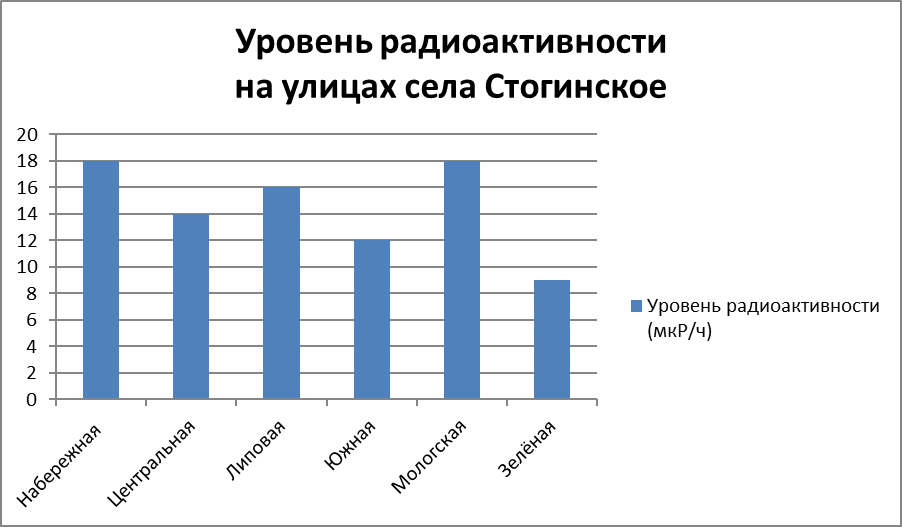 Результаты исследования качества пресной воды из открытых водоемовРезультаты исследования качества воды из водонапорной башни, принадлежащей АО «Яркоммунсервис»Результаты исследования качества воды из водонапорной башни, принадлежащей ООО «Стогинское»3.5 ВыводЭкологически чистым по двум параметрам село Стогинское назвать нельзя.     Исследования показали: -   радиационный фон в норме; - вода из водонапорных башен АО «Яркоммунсервис» и ООО «Стогинское» соответствуют санитарно-гигиеническим нормам;-  вода из открытых водоёмов: реки Лахость и колодца на улице Мологской содержит органические соединения, загрязняющие вещества и не соответствует санитарным требованиям.ЗаключениеВ начале работы были поставлены задачи, которые в ходе исследования выполнены. Было определено состояние радиационного фона на улицах села Стогинское, исследовано качество пресной воды из открытых водоёмов и двух водонапорных башен, сделаны выводы по полученным материалам.В ходе данного исследования  получен ответ, на вопрос, является ли экологически чистым село Стогинское по двум параметрам (уровню радиационного фона; качеству пресной воды). Исследования показали, что село Стогинское комфортно для проживания в нём. Основные показатели: радиационный фон в норме, качество воды из водонапорных башен АО «Яркоммунсервис» и ООО «Стогинское» соответствуют санитарно-гигиеническим нормам. Вызывает тревогу качество воды из открытых водоёмов: реки Лахость и колодца на улице Мологской. Вода содержит органические соединения, загрязняющие вещества и не соответствует санитарным требованиям. Наша общая задача – правильно вести себя во время отдыха на открытых водоёмах, сохранять их чистоту.Список используемых ресурсовГазета «Физика», журналы «Физика в школе», «Квант».Из материалов фестиваля педагогических идей «Открытый урок»Энциклопедия для детей. Аванта + Техник.Энциклопедия для детей. Аванта + Экология.Г.А. Фадеева, В.А. Попова. Физика и экология. 7-11 классы. Волгоград: Учитель, 2005.География РоссииЖурнал «Экология и жизнь»Голубев И.Р. и Новиков Ю.В.  Окружающая среда и ее охрана.  Для учителя. -М.: «Просвещение».1995.Материалы Международной образовательной программы SPARE.http://citatu.com.ua/umnye_tsitaty/chelovek_rodilsya_byt_gospodinom/Перышкин А.В., Гутник Е.М. Физика. ФГОС. 9 класс. Москва: «Дрофа», 2018.Симаненко В.Д., Очинен О.П., Матяш Н.В. Технология.           11 класс.https://hardbroker.ru/pages/instrukciya_dozimetr_soeks_01m/Село   СтогинскоеМаксимум органических соединенийМинимум органических соединенийНет органических соединенийРека Лахость+Колодец на Мологской улице+Микробиологические исследованияМикробиологические исследованияМикробиологические исследованияМикробиологические исследованияМикробиологические исследованияМикробиологические исследования№п\пОпределяемые показателиРезультаты исследованийГигиенический нормативЕдиницы измененияНД на методы исследований1КолифагиНе обнаруженоне более 10БОЕ в 100 млМУ 2.1.5.800-992Общие колиформные бактерииНе обнаруженоне более 500КОЕ в 100 млМУ 2.1.5.800-993Термотолерантные колиформные бактерииНе обнаруженоне более 100КОЕ в 100 млМУ 2.1.5.800-994Патогенная микрофлораНе обнаруженоне допускаетсяв 1000 млМУ 2.1.5.800-99Ф.И.О. заведующего лабораториейКузьмина Галина ВладимировнаФ.И.О. заведующего лабораториейКузьмина Галина ВладимировнаФ.И.О. заведующего лабораториейКузьмина Галина ВладимировнаФ.И.О. заведующего лабораториейКузьмина Галина ВладимировнаФ.И.О. заведующего лабораториейКузьмина Галина ВладимировнаФ.И.О. заведующего лабораториейКузьмина Галина ВладимировнаПаразитологические исследованияПаразитологические исследованияПаразитологические исследованияПаразитологические исследованияПаразитологические исследованияПаразитологические исследования№ п\пОпределяемые показателиРезультаты исследованийГигиенический нормативЕдиницы измененияНД на методы исследований1Жизнеспособные яйца гельминтов / онкосферы тениидНе обнаруженоне допускаетсяв 3 лМУК 4.2.2661-10Ф.И.О. заведующего лабораториейКузьмина Галина ВладимировнаФ.И.О. заведующего лабораториейКузьмина Галина ВладимировнаФ.И.О. заведующего лабораториейКузьмина Галина ВладимировнаФ.И.О. заведующего лабораториейКузьмина Галина ВладимировнаФ.И.О. заведующего лабораториейКузьмина Галина ВладимировнаФ.И.О. заведующего лабораториейКузьмина Галина ВладимировнаТочка отбора пробОпределяемый показательНД на МИ (шифр)Результат КХА, мг/дм3Погрешность ±, мг/дм312345Гаврилов-Ямский МР, с. Стогинское После очистных сооруженийНефтепродуктыФР.1.31.2012.131690,0450,016Гаврилов-Ямский МР, с. Стогинское После очистных сооруженийВзвешенные веществаФР.1.31.2018.290366,01,1Гаврилов-Ямский МР, с. Стогинское После очистных сооруженийЖелезо (общее)ФР.1.31.2013.160180,0790,019Гаврилов-Ямский МР, с. Стогинское После очистных сооруженийАммоний-ионФР.1.31.2017.272570,290,10Гаврилов-Ямский МР, с. Стогинское После очистных сооруженийКальцийФР.1.31.2018.2903816,53,6Гаврилов-Ямский МР, с. Стогинское После очистных сооруженийМагнийФР.1.31.2018.290384,30,9Гаврилов-Ямский МР, с. Стогинское После очистных сооруженийНатрийФР.1.31.2018.2903713,32,0Гаврилов-Ямский МР, с. Стогинское После очистных сооруженийАПАВПНДФ14.1:2:4.158-2000< 0,025-Гаврилов-Ямский МР, с. Стогинское После очистных сооруженийНитрит-ионФР.1.31.2013.16007< 0,02-Гаврилов-Ямский МР, с. Стогинское После очистных сооруженийНитрат-ионФР.1.31.2013.16009< 0,10-Гаврилов-Ямский МР, с. Стогинское После очистных сооруженийСульфат-ионФР.1.31.2007.0379715,93,2Гаврилов-Ямский МР, с. Стогинское После очистных сооруженийХлорид-ионФР.1.31.2013.1602112,41,5Гаврилов-Ямский МР, с. Стогинское После очистных сооруженийФосфат-ионФР.1.31.2013.16023< 0,05-Гаврилов-Ямский МР, с. Стогинское После очистных сооруженийХПКФР.1.31.2002.0063910,52,3Гаврилов-Ямский МР, с. Стогинское После очистных сооруженийБПК 5, мгО2/дм3ФР.1.31.2007.037961,80,5Исполнители:Инженер по метрологии – Е.С. ГомзинаИнженер сектора физико-химических методов анализа – М.П. КрессНачальник сектора физико-химических методов анализа – Е.К. ГудкевичНачальник санитарной лаборатории – Е.Н. КлепиковаИсполнители:Инженер по метрологии – Е.С. ГомзинаИнженер сектора физико-химических методов анализа – М.П. КрессНачальник сектора физико-химических методов анализа – Е.К. ГудкевичНачальник санитарной лаборатории – Е.Н. КлепиковаИсполнители:Инженер по метрологии – Е.С. ГомзинаИнженер сектора физико-химических методов анализа – М.П. КрессНачальник сектора физико-химических методов анализа – Е.К. ГудкевичНачальник санитарной лаборатории – Е.Н. КлепиковаИсполнители:Инженер по метрологии – Е.С. ГомзинаИнженер сектора физико-химических методов анализа – М.П. КрессНачальник сектора физико-химических методов анализа – Е.К. ГудкевичНачальник санитарной лаборатории – Е.Н. КлепиковаИсполнители:Инженер по метрологии – Е.С. ГомзинаИнженер сектора физико-химических методов анализа – М.П. КрессНачальник сектора физико-химических методов анализа – Е.К. ГудкевичНачальник санитарной лаборатории – Е.Н. КлепиковаСанитарно-гигиеническая лабораторияСанитарно-гигиеническая лабораторияСанитарно-гигиеническая лабораторияСанитарно-гигиеническая лабораторияСанитарно-гигиеническая лабораторияСанитарно-гигиеническая лаборатория№ п\пОпределяемые показателиРезультаты исследованийГигиенический нормативЕдиницы измеренияНД на методы исследований1Запах при 20 оС*12баллыГОСТ Р 57164-162Цветность2 ± 120град.ГОСТ 31868-2012 ( Р 52769-2007) 3Мутность0,30 ± 0,061,5мг/дм3ПНД Ф 14.1:2:4.213-054рН6,5 ± 0,2от 6 до 9единицы рНПНД Ф 14.1:2:3:4.121-975Окисляемость перманганатная1,5 ± 0,35мгО2/дм3ПНД Ф 14.2:4.154-996Железо0,31 ± 0,080,3мг/дм3ГОСТ 4011-727Хлориды5,3 ± 0,8350мг/дм3ГОСТ 4245-728Сульфаты5,2 ± 1,1500мг/дм3ГОСТ 31940-12 (ГОСТ 4389-72)9Нитриты (по NO2)0,038 ± 0,0193,3мг/дм3ГОСТ 33045-14 (ГОСТ 4192-82)10Аммиак (по азоту)менее 0,11,5мг/дм3ГОСТ 33045-14 (ГОСТ 4192-82)11Нитраты (по NO3)менее 0,145мг/дм3ГОСТ 33045-14 (ГОСТ 18826-73)Средства измерений, сведения о государственной поверкеСредства измерений, сведения о государственной поверкеСредства измерений, сведения о государственной поверкеСредства измерений, сведения о государственной поверкеСредства измерений, сведения о государственной поверкеСредства измерений, сведения о государственной поверке№ п\пНаименование, тип средства исследования (измерения) пробПогрешностьЗаводской номерСведения о государственной поверкеСведения о государственной поверке1Спектрофотометр ПЭ-5400УФ0,5 %545УФ3075.2/02985.2/02982Анализатор жидкости многопараметрический «ЭКОТЕСТ-2000»0,05 единицы рН188717269221726922Ф.И.О. заведующего лабораторией - Черкасова Л.С.Ф.И.О. заведующего лабораторией - Черкасова Л.С.Ф.И.О. заведующего лабораторией - Черкасова Л.С.Ф.И.О. заведующего лабораторией - Черкасова Л.С.Ф.И.О. заведующего лабораторией - Черкасова Л.С.Ф.И.О. заведующего лабораторией - Черкасова Л.С.Микробиологическая лабораторияМикробиологическая лабораторияМикробиологическая лабораторияМикробиологическая лабораторияМикробиологическая лабораторияМикробиологическая лаборатория№ п\пОпределяемые показателиРезультаты исследованийГигиенический нормативЕдиницы измеренияНД на методы исследований1ОКБНе обнаруженоне доп.в 100 млМУК 4.2.1018-012ОМЧ при температуре 37 оСНе обнаруженоот 0 до 50КОЕ в млМУК 4.2.1018-013ТКБНе обнаруженоне доп.в 100 млМУК 4.2.1018-01Ф.И.О. заведующего лабораторией – Гузева Ю.АФ.И.О. заведующего лабораторией – Гузева Ю.АФ.И.О. заведующего лабораторией – Гузева Ю.АФ.И.О. заведующего лабораторией – Гузева Ю.АФ.И.О. заведующего лабораторией – Гузева Ю.АФ.И.О. заведующего лабораторией – Гузева Ю.А